	Státní veterinární ústav Praha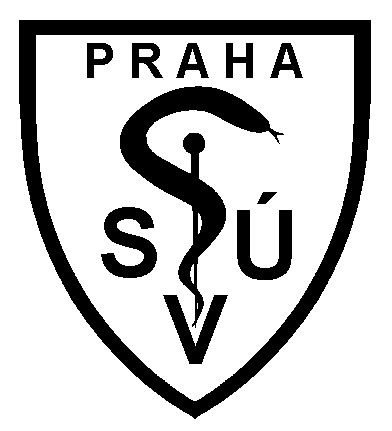 	Sídlištní 136/24, 165 03 PRAHA 6 - LysolajeAddendum No.1 to the contract on provision of servicesRef. No.   1028/2017-SVÚ PrahaBetweenContract Owner:			Státní veterinární ústav PrahaRepresented by:	MVDr. Kamil Sedlák, Ph.D. Residence: 				Sídlištní 136/24, 165 03 Praha 6Contract owner’s contact person:  	Ing. Jan RosmusPhone:					+420  251 031 300E-mail: 					jan.rosmus@svupraha.cz			Bank connection: 			Czech National Bank, Na Příkopě 28, Prague 1              Account Number: 			IBAN:	CZ37 0710 0345 3400 2043 9061					SWIFT: CNBACZPP(hereafter “SVÚ Praha“)
andSupplier: 				Rada SvitlicaResidence:				xxxxxBosnia and Herzegovina Supplier’s contact person: 		Rada SvitlicaPhone:					xxxxxE-mail: 				xxxxxAccount No.:                                                   xxxxxx                                                                            xxxxxx					xxxxxx(hereafter “Supplier “)The Contracting Parties have agreed on the following changes:Period of performance:The Contract is prolonged up to December 31, 2019, with the option of extending until August 31, 2020.Terms of PaymentThe SVÚ Praha shall reimburse the Supplier for the services and costs specified in Article 1 of this Contract. The maximum annual amount to be paid by the SVÚ Praha under this specific Contract for the services and costs listed in Article 1 of this Contract shall not exceed the amount of 776 000 CZK (amount approximately 29 990 EUR), price including VATThe other provisions of the agreement remain unchanged.This Amendment to the Contract will be published in the register of contracts, which was established according to Act. No. 340/2015 Coll.This Amendment to the Contract becomes effective after the signing of this Contract by duly authorized representatives of both Contracting parties and its publication in the register of contracts.Done in Prague and Sarajevo in three original counterparts in the English language, from which SVÚ Praha will receive two counterparts and the Supplier will receive one counterpart.In Prague on ………………………			In Sarajevo on   ………………….For and on behalf of the SVÚ Praha		For and on behalf of the Supplier ………………………………………..				………………………………………………….MVDr. Kamil Sedlák, Ph.D. - Director	Ms. Rada Svitlica